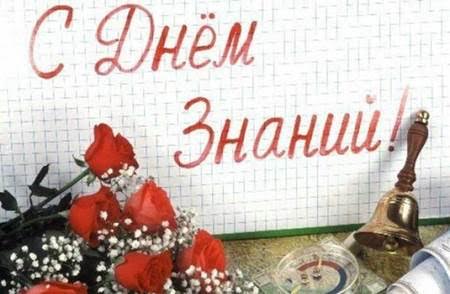 Уважаемая Лилия Александровна!Поздравляем Ваш педагогический коллектив с началом нового учебного года! Желаем Вам  и Вашим коллегам творческой энергии, вдохновения, новых идей, смелых экспериментов, радостных открытий, побед учеников в интеллектуальной и творческой деятельности!Администрация и педагогический коллектив ГБУ ОШИ «Челябинский областной лицей-интернат» благодарит Вас и учителей вашей образовательной организации за высокий уровень подготовки учеников, поступивших в ГБУ ОШИ «ЧОЛИ». Верим, что наши совместные усилия помогут ребятам достичь успеха в достижении жизненных целей  и в успешной социализации в современном обществе.Мы надеемся и в дальнейшем на плодотворное сотрудничество с вашим педагогическим коллективом в реализации программы работы с одаренными детьми Челябинской области.Директор ГБУ ОШИ «ЧОЛИ» И.А. Рузаева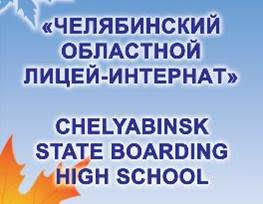 